               In placing this order you consent to Wood Street Mission sharing your details with David Luke Ltd               In placing this order you consent to Wood Street Mission sharing your details with David Luke Ltd               In placing this order you consent to Wood Street Mission sharing your details with David Luke Ltd               In placing this order you consent to Wood Street Mission sharing your details with David Luke Ltd               In placing this order you consent to Wood Street Mission sharing your details with David Luke Ltd               In placing this order you consent to Wood Street Mission sharing your details with David Luke Ltd               In placing this order you consent to Wood Street Mission sharing your details with David Luke Ltd               In placing this order you consent to Wood Street Mission sharing your details with David Luke Ltd               In placing this order you consent to Wood Street Mission sharing your details with David Luke Ltd               In placing this order you consent to Wood Street Mission sharing your details with David Luke Ltd               In placing this order you consent to Wood Street Mission sharing your details with David Luke Ltd               In placing this order you consent to Wood Street Mission sharing your details with David Luke Ltd               In placing this order you consent to Wood Street Mission sharing your details with David Luke Ltd               In placing this order you consent to Wood Street Mission sharing your details with David Luke Ltd               In placing this order you consent to Wood Street Mission sharing your details with David Luke Ltd               In placing this order you consent to Wood Street Mission sharing your details with David Luke Ltd               In placing this order you consent to Wood Street Mission sharing your details with David Luke Ltd               In placing this order you consent to Wood Street Mission sharing your details with David Luke Ltd               In placing this order you consent to Wood Street Mission sharing your details with David Luke Ltd               In placing this order you consent to Wood Street Mission sharing your details with David Luke Ltd               In placing this order you consent to Wood Street Mission sharing your details with David Luke Ltd               In placing this order you consent to Wood Street Mission sharing your details with David Luke Ltd               In placing this order you consent to Wood Street Mission sharing your details with David Luke Ltd               In placing this order you consent to Wood Street Mission sharing your details with David Luke Ltd               In placing this order you consent to Wood Street Mission sharing your details with David Luke Ltd               In placing this order you consent to Wood Street Mission sharing your details with David Luke Ltd               In placing this order you consent to Wood Street Mission sharing your details with David Luke Ltd               In placing this order you consent to Wood Street Mission sharing your details with David Luke LtdUniform will be delivered to your home and is subject to availabilityUniform will be delivered to your home and is subject to availabilityUniform will be delivered to your home and is subject to availabilityUniform will be delivered to your home and is subject to availabilityUniform will be delivered to your home and is subject to availabilityUniform will be delivered to your home and is subject to availabilityUniform will be delivered to your home and is subject to availabilityUniform will be delivered to your home and is subject to availabilityUniform will be delivered to your home and is subject to availabilityUniform will be delivered to your home and is subject to availabilityUniform will be delivered to your home and is subject to availabilityUniform will be delivered to your home and is subject to availabilityUniform will be delivered to your home and is subject to availabilityUniform will be delivered to your home and is subject to availabilityUniform will be delivered to your home and is subject to availabilityUniform will be delivered to your home and is subject to availabilityUniform will be delivered to your home and is subject to availability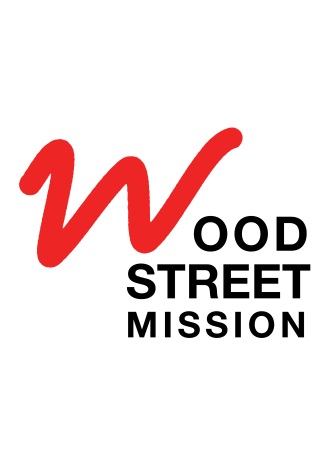 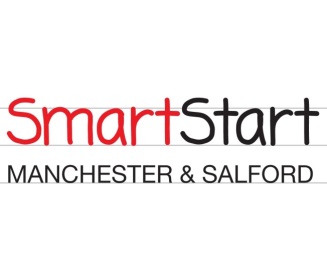 Parent/Carer NameParent/Carer NameParent/Carer NameParent/Carer NameParent/Carer NameParent/Carer AddressParent/Carer AddressParent/Carer AddressParent/Carer AddressParent/Carer AddressPostcode:Postcode:Telephone NumberTelephone NumberTelephone NumberTelephone NumberTelephone NumberBoys Date of Birth:Boys Date of Birth:Boys Date of Birth:Boys Date of Birth:Boys Date of Birth: (Circle/highlight appropriate size or age) (Circle/highlight appropriate size or age) (Circle/highlight appropriate size or age) (Circle/highlight appropriate size or age) (Circle/highlight appropriate size or age) (Circle/highlight appropriate size or age) (Circle/highlight appropriate size or age)Please return the completed order form to Wood Street MissionPlease return the completed order form to Wood Street MissionPlease return the completed order form to Wood Street MissionPlease return the completed order form to Wood Street MissionPlease return the completed order form to Wood Street MissionPlease return the completed order form to Wood Street MissionPlease return the completed order form to Wood Street MissionPlease return the completed order form to Wood Street MissionPlease return the completed order form to Wood Street MissionPlease return the completed order form to Wood Street MissionPlease return the completed order form to Wood Street MissionPlease return the completed order form to Wood Street MissionPlease return the completed order form to Wood Street MissionPlease return the completed order form to Wood Street MissionPlease return the completed order form to Wood Street MissionPlease return the completed order form to Wood Street MissionPlease return the completed order form to Wood Street MissionItemItemItemItemItemColour (Circle Appropriate)Colour (Circle Appropriate)Colour (Circle Appropriate)Colour (Circle Appropriate)Colour (Circle Appropriate)SizeSizeSizeSizeSizeSizeQtyBoys Senior Trousers           1 pair each boyBoys Senior Trousers           1 pair each boyBoys Senior Trousers           1 pair each boyBoys Senior Trousers           1 pair each boyBoys Senior Trousers           1 pair each boyBlack    GreyBlack    GreyBlack    GreyBlack    GreyBlack    GreyBoys Senior trousers (13yr+) order by Waist measurement. Boys Senior trousers (13yr+) order by Waist measurement. Boys Senior trousers (13yr+) order by Waist measurement. Boys Senior trousers (13yr+) order by Waist measurement. Boys Senior trousers (13yr+) order by Waist measurement. Boys Senior trousers (13yr+) order by Waist measurement. Length  Short       Regular Long Boys Senior Trousers           1 pair each boyBoys Senior Trousers           1 pair each boyBoys Senior Trousers           1 pair each boyBoys Senior Trousers           1 pair each boyBoys Senior Trousers           1 pair each boyBlack    GreyBlack    GreyBlack    GreyBlack    GreyBlack    Grey 29" 30" 31" 32" 34" 36" 38" 29" 30" 31" 32" 34" 36" 38" 29" 30" 31" 32" 34" 36" 38" 29" 30" 31" 32" 34" 36" 38" 29" 30" 31" 32" 34" 36" 38"Regular leg or        Slim legLength  Short       Regular Long Boys Senior Trousers           1 pair each boyBoys Senior Trousers           1 pair each boyBoys Senior Trousers           1 pair each boyBoys Senior Trousers           1 pair each boyBoys Senior Trousers           1 pair each boyBlack    GreyBlack    GreyBlack    GreyBlack    GreyBlack    Grey 29" 30" 31" 32" 34" 36" 38" 29" 30" 31" 32" 34" 36" 38" 29" 30" 31" 32" 34" 36" 38" 29" 30" 31" 32" 34" 36" 38" 29" 30" 31" 32" 34" 36" 38"Regular leg or        Slim legLength  Short       Regular Long 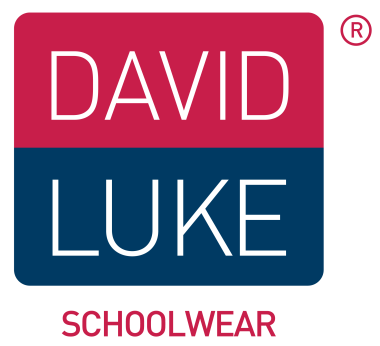 Boys Junior Trousers                        1 pair each boyBoys Junior Trousers                        1 pair each boyBoys Junior Trousers                        1 pair each boyBoys Junior Trousers                        1 pair each boyBoys Junior Trousers                        1 pair each boyBlack    GreyBlack    GreyBlack    GreyBlack    GreyBlack    GreyBoys  Junior trousers order by age.Boys  Junior trousers order by age.Boys  Junior trousers order by age.Boys  Junior trousers order by age.Boys  Junior trousers order by age.Boys  Junior trousers order by age.Regular leg       or    slim legBoys Junior Trousers                        1 pair each boyBoys Junior Trousers                        1 pair each boyBoys Junior Trousers                        1 pair each boyBoys Junior Trousers                        1 pair each boyBoys Junior Trousers                        1 pair each boyBlack    GreyBlack    GreyBlack    GreyBlack    GreyBlack    Grey 3/4 4/5 5/6 6/7 7/8 8/9 9/10 10/11 11/12 12/13 3/4 4/5 5/6 6/7 7/8 8/9 9/10 10/11 11/12 12/13 3/4 4/5 5/6 6/7 7/8 8/9 9/10 10/11 11/12 12/13 3/4 4/5 5/6 6/7 7/8 8/9 9/10 10/11 11/12 12/13 3/4 4/5 5/6 6/7 7/8 8/9 9/10 10/11 11/12 12/13 3/4 4/5 5/6 6/7 7/8 8/9 9/10 10/11 11/12 12/13Regular leg       or    slim legPoloshirt                     3 for each boyPoloshirt                     3 for each boyPoloshirt                     3 for each boyPoloshirt                     3 for each boyPoloshirt                     3 for each boyWhite Red Sky Gold BottleGreenWhite Red Sky Gold BottleGreenWhite Red Sky Gold BottleGreenWhite Red Sky Gold BottleGreenWhite Red Sky Gold BottleGreen 3/4  4/5  5/6 6/7 7/8 8/9 9/10  11/12  12/13                  34"(S) 36"(M) 38"(L) 42"(XL) 3/4  4/5  5/6 6/7 7/8 8/9 9/10  11/12  12/13                  34"(S) 36"(M) 38"(L) 42"(XL) 3/4  4/5  5/6 6/7 7/8 8/9 9/10  11/12  12/13                  34"(S) 36"(M) 38"(L) 42"(XL) 3/4  4/5  5/6 6/7 7/8 8/9 9/10  11/12  12/13                  34"(S) 36"(M) 38"(L) 42"(XL) 3/4  4/5  5/6 6/7 7/8 8/9 9/10  11/12  12/13                  34"(S) 36"(M) 38"(L) 42"(XL) 3/4  4/5  5/6 6/7 7/8 8/9 9/10  11/12  12/13                  34"(S) 36"(M) 38"(L) 42"(XL)Poloshirt                     3 for each boyPoloshirt                     3 for each boyPoloshirt                     3 for each boyPoloshirt                     3 for each boyPoloshirt                     3 for each boyWhite Red Sky Gold BottleGreenWhite Red Sky Gold BottleGreenWhite Red Sky Gold BottleGreenWhite Red Sky Gold BottleGreenWhite Red Sky Gold BottleGreen 3/4  4/5  5/6 6/7 7/8 8/9 9/10  11/12  12/13                  34"(S) 36"(M) 38"(L) 42"(XL) 3/4  4/5  5/6 6/7 7/8 8/9 9/10  11/12  12/13                  34"(S) 36"(M) 38"(L) 42"(XL) 3/4  4/5  5/6 6/7 7/8 8/9 9/10  11/12  12/13                  34"(S) 36"(M) 38"(L) 42"(XL) 3/4  4/5  5/6 6/7 7/8 8/9 9/10  11/12  12/13                  34"(S) 36"(M) 38"(L) 42"(XL) 3/4  4/5  5/6 6/7 7/8 8/9 9/10  11/12  12/13                  34"(S) 36"(M) 38"(L) 42"(XL) 3/4  4/5  5/6 6/7 7/8 8/9 9/10  11/12  12/13                  34"(S) 36"(M) 38"(L) 42"(XL)Sweatshirt                 1 for each boySweatshirt                 1 for each boySweatshirt                 1 for each boySweatshirt                 1 for each boySweatshirt                 1 for each boyNavy  Red  Royal Black     BottleGreen  Maroon  Navy  Red  Royal Black     BottleGreen  Maroon  Navy  Red  Royal Black     BottleGreen  Maroon  Navy  Red  Royal Black     BottleGreen  Maroon  Navy  Red  Royal Black     BottleGreen  Maroon   3/4 4/5 5/6 6/7 7/8 8/9 9/10 11/12 12/13       34"(S) 36"(M) 38"(L) 42"(XL) 3/4 4/5 5/6 6/7 7/8 8/9 9/10 11/12 12/13       34"(S) 36"(M) 38"(L) 42"(XL) 3/4 4/5 5/6 6/7 7/8 8/9 9/10 11/12 12/13       34"(S) 36"(M) 38"(L) 42"(XL) 3/4 4/5 5/6 6/7 7/8 8/9 9/10 11/12 12/13       34"(S) 36"(M) 38"(L) 42"(XL) 3/4 4/5 5/6 6/7 7/8 8/9 9/10 11/12 12/13       34"(S) 36"(M) 38"(L) 42"(XL) 3/4 4/5 5/6 6/7 7/8 8/9 9/10 11/12 12/13       34"(S) 36"(M) 38"(L) 42"(XL) 3/4 4/5 5/6 6/7 7/8 8/9 9/10 11/12 12/13       34"(S) 36"(M) 38"(L) 42"(XL)Long Sleeve Shirt      packs of 2Long Sleeve Shirt      packs of 2Long Sleeve Shirt      packs of 2Long Sleeve Shirt      packs of 2Long Sleeve Shirt      packs of 2White    BlueWhite    BlueWhite    BlueWhite    BlueWhite    Blue 3/4 4/5 5/6 6/7 7/8 8/9 9/10 10/11 11/12 12/13 14 15 16 3/4 4/5 5/6 6/7 7/8 8/9 9/10 10/11 11/12 12/13 14 15 16 3/4 4/5 5/6 6/7 7/8 8/9 9/10 10/11 11/12 12/13 14 15 16 3/4 4/5 5/6 6/7 7/8 8/9 9/10 10/11 11/12 12/13 14 15 16 3/4 4/5 5/6 6/7 7/8 8/9 9/10 10/11 11/12 12/13 14 15 16 3/4 4/5 5/6 6/7 7/8 8/9 9/10 10/11 11/12 12/13 14 15 16Short Sleeve Shirt     packs of 2Short Sleeve Shirt     packs of 2Short Sleeve Shirt     packs of 2Short Sleeve Shirt     packs of 2Short Sleeve Shirt     packs of 2White    BlueWhite    BlueWhite    BlueWhite    BlueWhite    Blue 3/4 4/5 5/6 6/7 7/8 8/9 9/10 10/11 11/12 12/13 14 15 16 3/4 4/5 5/6 6/7 7/8 8/9 9/10 10/11 11/12 12/13 14 15 16 3/4 4/5 5/6 6/7 7/8 8/9 9/10 10/11 11/12 12/13 14 15 16 3/4 4/5 5/6 6/7 7/8 8/9 9/10 10/11 11/12 12/13 14 15 16 3/4 4/5 5/6 6/7 7/8 8/9 9/10 10/11 11/12 12/13 14 15 16 3/4 4/5 5/6 6/7 7/8 8/9 9/10 10/11 11/12 12/13 14 15 16Size GuideSize GuideSize GuideSize GuideSize GuideSize GuideSize GuideSize GuideSize GuideSize GuideSize GuideSize GuideSize GuideSize GuideSize GuideSize GuideSize GuideSize GuideSize GuideSize GuideSize GuideSize GuideSize GuideSize GuideSize GuideAgeBoys TrousersBoys TrousersGirls TrousersGirls TrousersGirls TrousersSkirtsSkirtsPolo/SweatsPolo/SweatsPolo/SweatsShirts (collar)Blouses (chest)Coats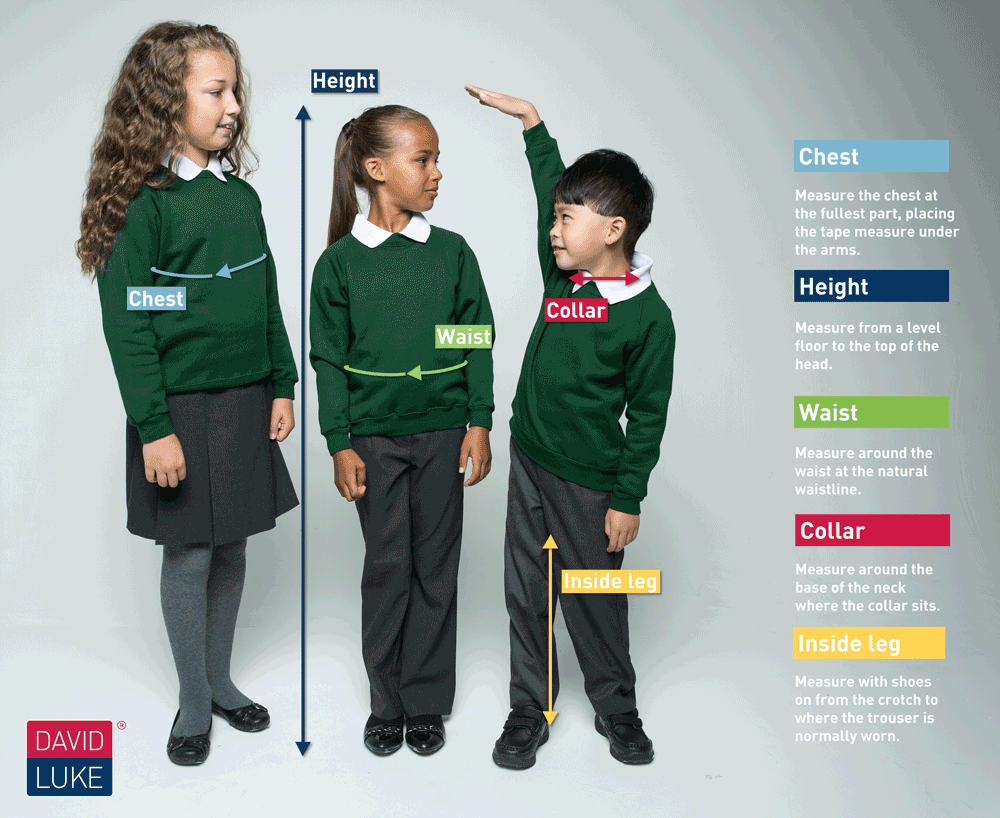 20"20"20"20"20"18"18"18"10.5"3/420"20"20"20"20"20"20"20"20"20"11"22"4/521"21"21"21"21"20"20"22"22"22"11"22"5/622"22"21"21"21"20"20"24"24"24"11.5"24"6/722"22"22"22"22"22"22"24"24"24"12"24"7/823"23"22"22"22"22"22"26"26"26"12"26"8/924"24"23"23"23"24"24"26"26"26"12.5"26"9/1025"25"24"24"24"24"24"28"28"28"13"28"11/1227"27"25"25"25"26"26"30"30"30"13"30"12/1328"28"26"26"26"26"26"32"32"32"14"30"1329"29"27"27"27"28"28"34" Small34" Small34" Small14"32"1430"30"28"28"28"28"28"36" Medium36" Medium36" Medium15"34"1532"32"29"29"29"30"30"38" Large38" Large38" Large15"36"1634"34"30"30"30"30"30"42" X large42" X large42" X large16"38"                       *Ages are intended as a Guide*                       *Ages are intended as a Guide*                       *Ages are intended as a Guide*                       *Ages are intended as a Guide*Order Boys junior trousers by age with a choice of Slim leg or Regular leg Order Boys junior trousers by age with a choice of Slim leg or Regular leg Order Boys junior trousers by age with a choice of Slim leg or Regular leg Order Boys junior trousers by age with a choice of Slim leg or Regular leg Order Boys junior trousers by age with a choice of Slim leg or Regular leg Order Boys junior trousers by age with a choice of Slim leg or Regular leg Order Boys junior trousers by age with a choice of Slim leg or Regular leg Order Boys junior trousers by age with a choice of Slim leg or Regular leg Order Boys junior trousers by age with a choice of Slim leg or Regular leg Order Boys junior trousers by age with a choice of Slim leg or Regular leg Order Boys junior trousers by age with a choice of Slim leg or Regular leg Order Boys junior trousers by age with a choice of Slim leg or Regular leg Order Boys junior trousers by age with a choice of Slim leg or Regular leg Order Boys junior trousers by age with a choice of Slim leg or Regular leg Order Boys junior trousers by age with a choice of Slim leg or Regular leg Order Boys junior trousers by age with a choice of Slim leg or Regular leg Order Boys junior trousers by age with a choice of Slim leg or Regular leg Order Boys junior trousers by age with a choice of Slim leg or Regular leg Order Boys junior trousers by age with a choice of Slim leg or Regular leg Order Boys junior trousers by age with a choice of Slim leg or Regular leg Order Boys junior trousers by age with a choice of Slim leg or Regular leg Order Boys junior trousers by age with a choice of Slim leg or Regular leg Order Boys junior trousers by age with a choice of Slim leg or Regular leg Order Boys junior trousers by age with a choice of Slim leg or Regular leg Order Boys junior trousers by age with a choice of Slim leg or Regular leg Order boys Senior trousers by waist measurement with a choice of short, regular or long length.Order boys Senior trousers by waist measurement with a choice of short, regular or long length.Order boys Senior trousers by waist measurement with a choice of short, regular or long length.Order boys Senior trousers by waist measurement with a choice of short, regular or long length.Order boys Senior trousers by waist measurement with a choice of short, regular or long length.Order boys Senior trousers by waist measurement with a choice of short, regular or long length.Order boys Senior trousers by waist measurement with a choice of short, regular or long length.Order boys Senior trousers by waist measurement with a choice of short, regular or long length.Order boys Senior trousers by waist measurement with a choice of short, regular or long length.Order boys Senior trousers by waist measurement with a choice of short, regular or long length.Order boys Senior trousers by waist measurement with a choice of short, regular or long length.Order boys Senior trousers by waist measurement with a choice of short, regular or long length.Order boys Senior trousers by waist measurement with a choice of short, regular or long length.Order boys Senior trousers by waist measurement with a choice of short, regular or long length.Order boys Senior trousers by waist measurement with a choice of short, regular or long length.Order boys Senior trousers by waist measurement with a choice of short, regular or long length.Order boys Senior trousers by waist measurement with a choice of short, regular or long length.Order boys Senior trousers by waist measurement with a choice of short, regular or long length.Order boys Senior trousers by waist measurement with a choice of short, regular or long length.Order boys Senior trousers by waist measurement with a choice of short, regular or long length.Order boys Senior trousers by waist measurement with a choice of short, regular or long length.Order boys Senior trousers by waist measurement with a choice of short, regular or long length.Order boys Senior trousers by waist measurement with a choice of short, regular or long length.Order boys Senior trousers by waist measurement with a choice of short, regular or long length.Order boys Senior trousers by waist measurement with a choice of short, regular or long length.